Уважаемые партнеры.	Акционерное общество "Объединенные Русские Киностудии" заинтересовано в оказании услуг по постройке:1.Гримерного комплекса и штаба на базе изотермического фургона;2. Костюмерного комплекса на базе шасси Iveco Daily 70c (либо аналог);3. Самоходного гримерно-костюмерного комплекса на базе шасси ТС MAN TGL 12.250 (размеры фургонов и прочие технические характеристики указаны в Приложении № 1, №2, №3 соответственно). В связи, с чем извещаем Вас о проведении открытого запроса предложений на оказание данных услуг по постройке:1.Гримерного комплекса и штаба на базе изотермического фургона;2. Костюмерного комплекса на базе шасси Iveco Daily 70c (либо аналог);3. Самоходного гримерно-костюмерного комплекса на базе шасси ТС MAN TGL 12.250 Просим Вас направить коммерческие предложения в запечатанном конверте (с печатью организации на месте заклейки конверта) до 11 марта 2021 года в офис АО «ОРК» по адресу г. Санкт-Петербург ул. Генерала Хрулева д. 9 лит А. для Мажурина Егора Вадимовича.Коммерческое предложение должно содержать:Стоимость услуги за единицу или в целом, с выделенным НДС; Сроки оказания услуги (не позднее 30.03.2021 г.); Условия оплаты (отсрочка платежа, разбивка)1.Гримерный комплекс и штаб на базе изотермического фургона2. Костюмерный комплекс на базе шасси Iveco Daily 70c (либо аналог)3. Самоходный гримерно-костюмерный комплекс на базе шасси ТС MAN TGL 12.250 Условия расчетов: для обеспечения надлежавшего исполнения сторонами платежных и связанных с ними обязательств по Договору, а также для осуществления расчетных операций по Договору в кратчайшие сроки и с минимальными транзакционными издержками, а также для минимизации риска несвоевременных платежей, неплатежей и/или утраты денежных средств сторон, в т.ч. вследствие возможной неблагонадежности или неплатежеспособности банков-корреспондентов, все платежи и расчеты по сторон по Договору должны осуществляться через банковские счета сторон, открытые в ПАО «МТС-Банк». Участник вправе указать в своем предложении иной банк для платежей и расчетов по Договору, однако в этом случае участник обязан предоставить одновременно с коммерческим предложением обеспечение исполнения обязательств по договору (включая его обязательства по возможному возврату денежных средств и/или уплате неустойки) в объеме равном 100% цены договора с участием системно значимых кредитных организаций, определенных Банком России на дату предоставления обеспечения, а именно:- банковскую гарантию, или- аккредитив, или- залог денежных средств на счете, или- комбинацию перечисленных выше способов обеспечения обязательств.Для последующего заключения договора просим Вас приложить копии некоторых документов (перечень прилагается). Данная информация запрашивается нами и необходима исключительно для соблюдения внутренней процедуры организации договорной работы в АО «ОРК». Настоящим гарантируем, что предоставленная Вами для заключения договора информация ни при каких условиях не будет передана третьим лицам.АО «ОРК» также готов предоставить учредительные и иные документы, необходимые Вам для заключения договора. Данная процедура запроса предложений не является процедурой проведения конкурса. Организатор имеет право отказаться от всех полученных предложений по любой причине или прекратить процедуру запроса предложений в любой момент, не неся при этом никакой ответственности перед Участниками.Список документов, необходимый для заключения Договора.Копия учредительных документов в последней редакции; Копия свидетельства о регистрации;Копия свидетельства о постановке на налоговый учет;Копия выписки из ЕГРЮЛ/ЕГРИП, выданной не позднее одного месяца до предполагаемой даты заключения Договора;Копия первого листа баланса на последнюю отчетную дату с отметкой налогового органа о принятии;Справка за подписью руководителя единоличного исполнительного органа Контрагента, подтверждающую отсутствие изменений в учредительных документах;Копия лицензии/сертификата, если деятельность подлежит лицензированию/сертификации в соответствии с законодательством РФПодтверждение полномочий лица на утверждение (подписание) Договора, оформленных надлежащим образомКопии документов должны быть заверены печатью организации и подписью единоличного исполнительного органа.С уважением,Мажурин Егор _______________Приложение № 1Гримерный комплекс и штаб на базе изотермического фургона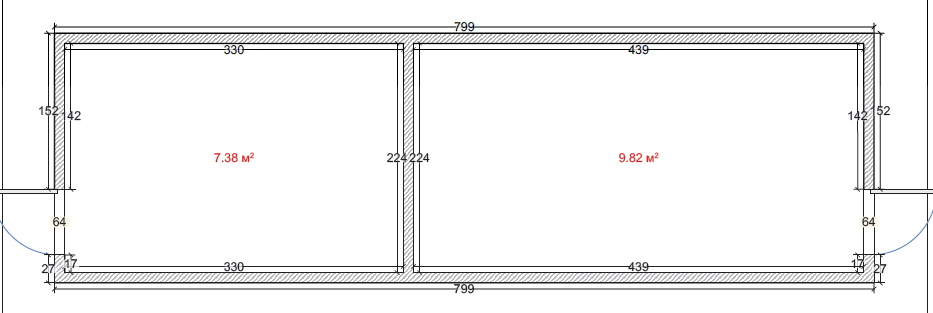 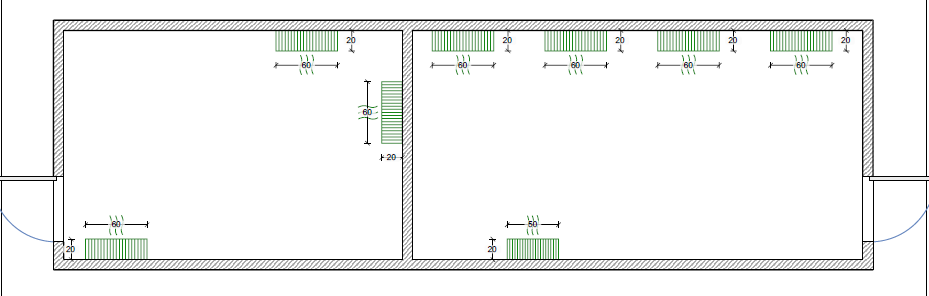 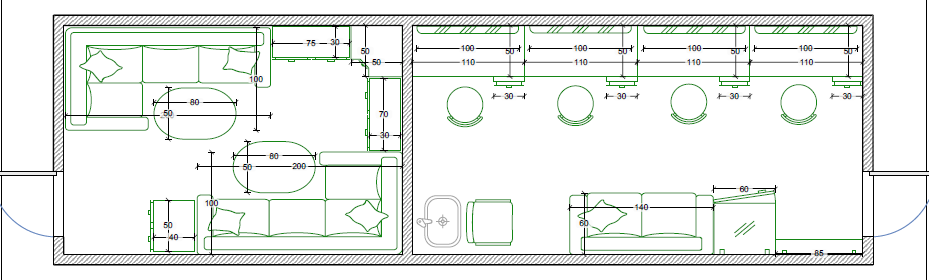 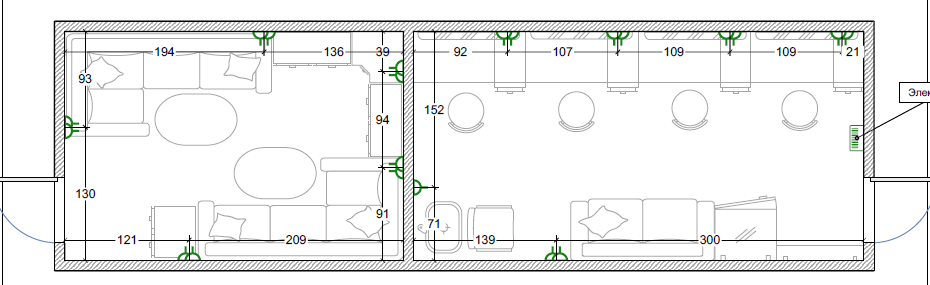 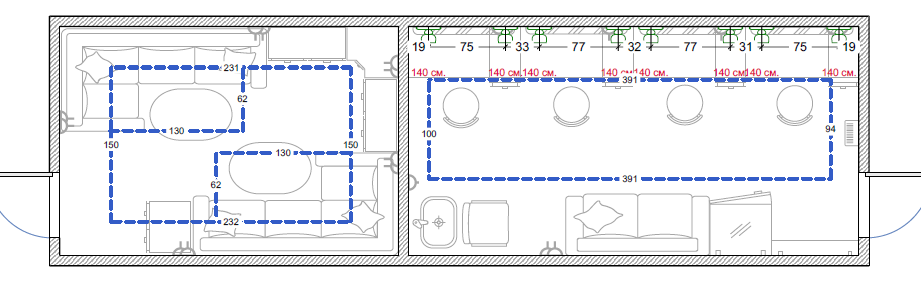 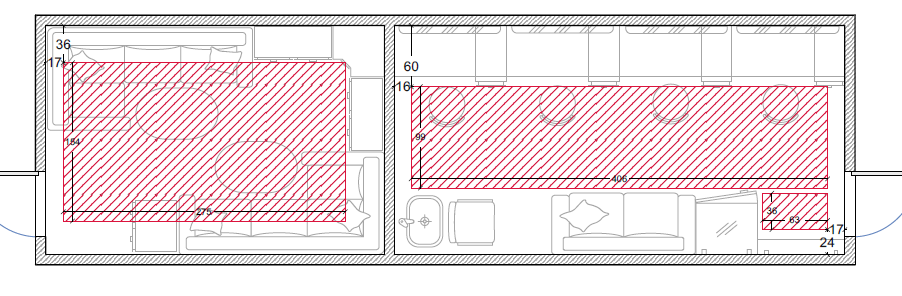 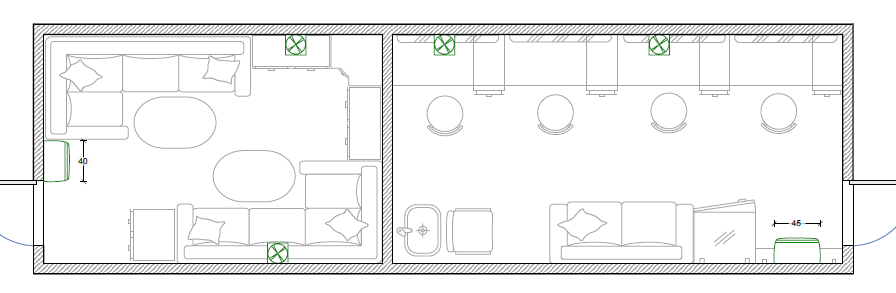 С уважением, Мажурин Егор   ____________________Приложение № 2Костюмерный комплекс на базе шасси Iveco Daily 70c (либо аналог)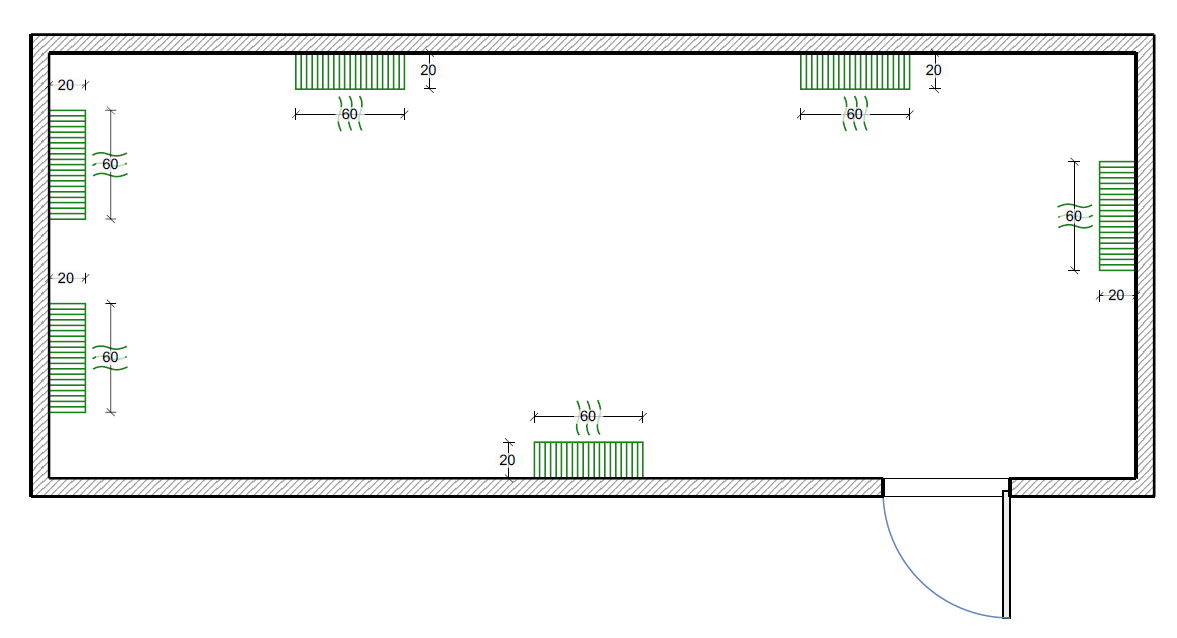 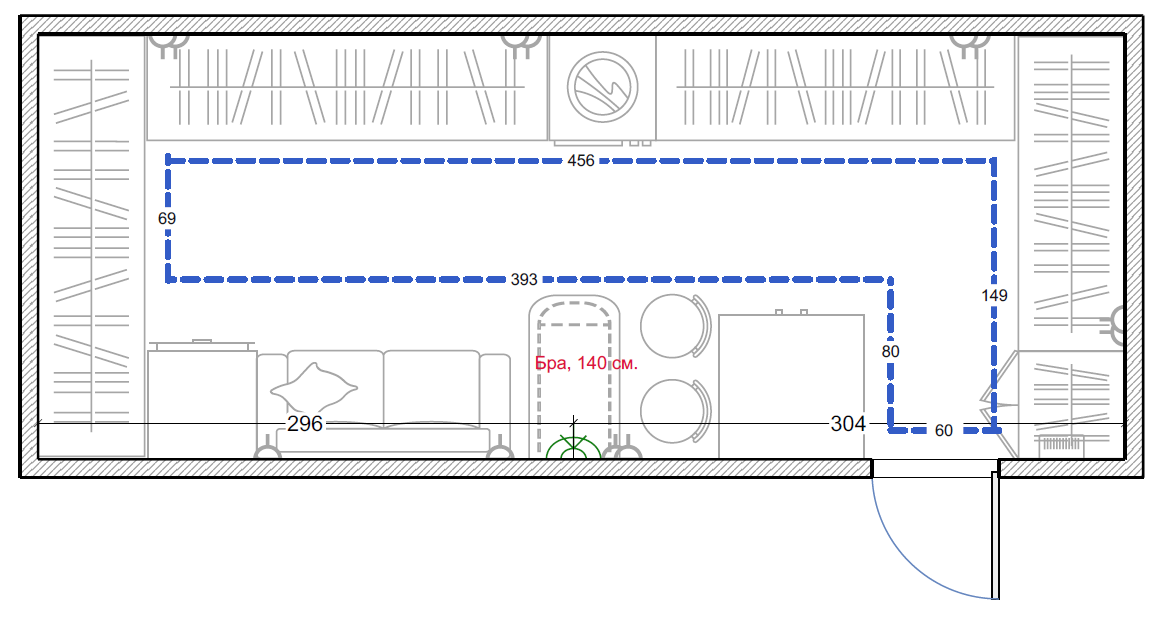 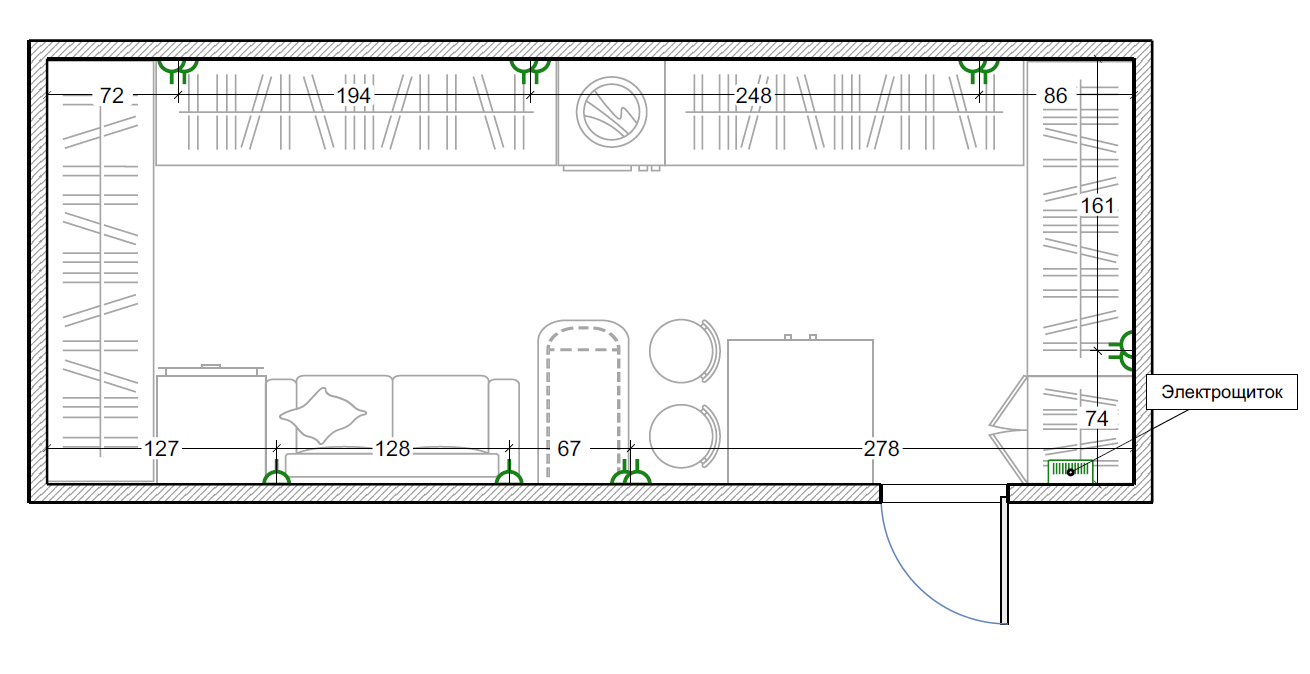 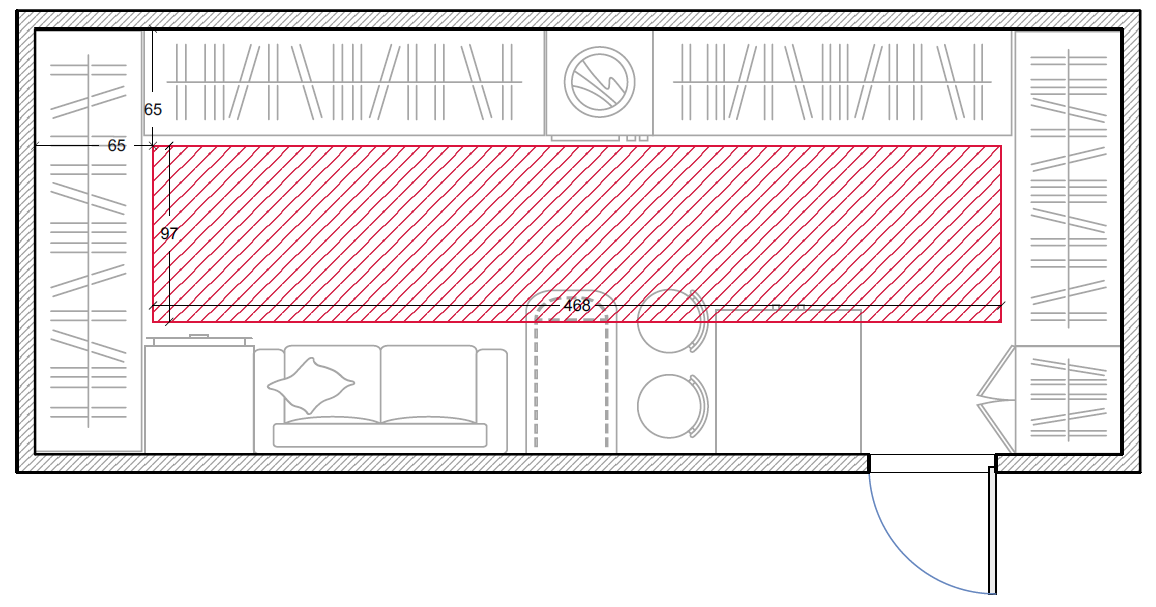 С уважением, Мажурин Егор   ____________________Приложение № 3Самоходный гримерно-костюмерный комплекс на базе шасси ТС MAN TGL 12.250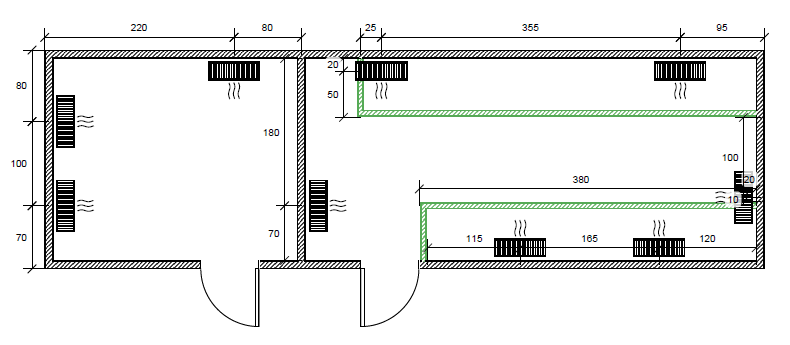 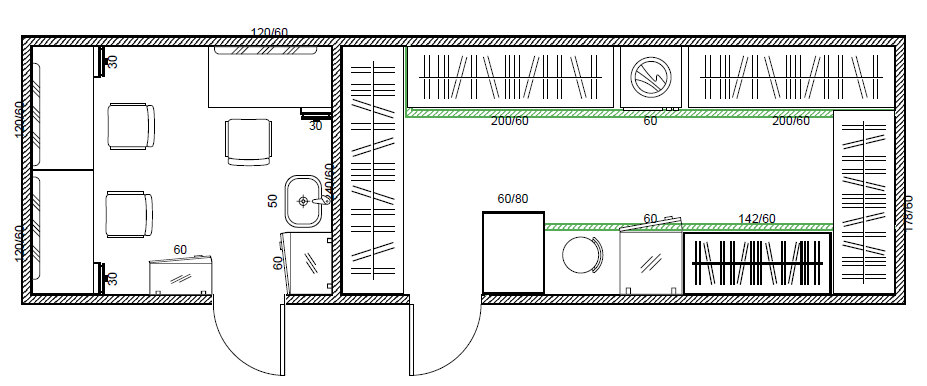 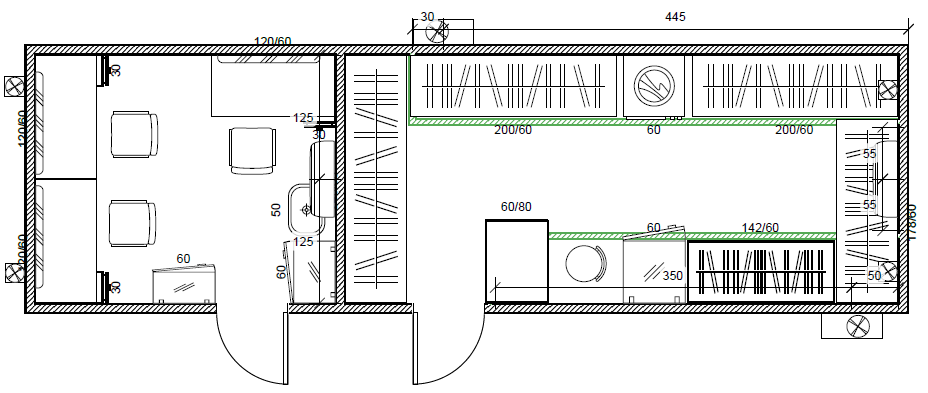 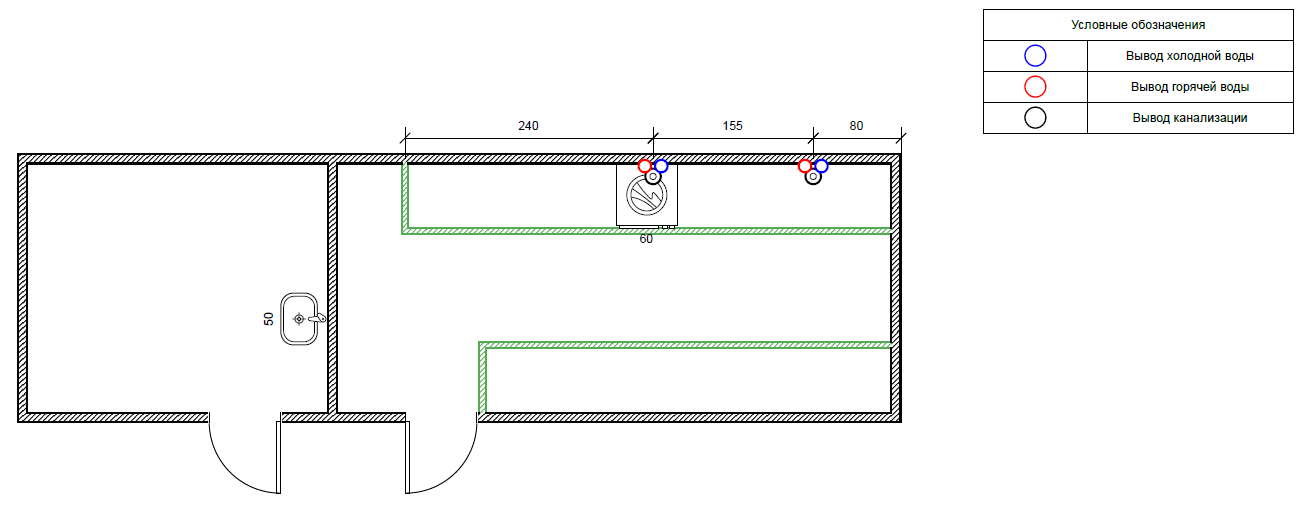 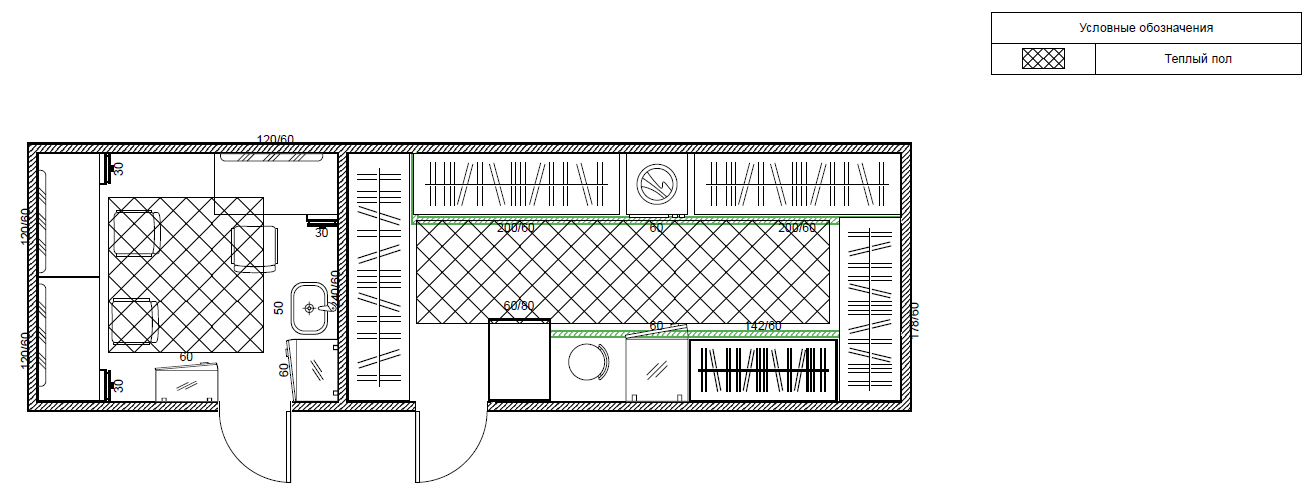 С уважением, Мажурин Е.В. __________________№ п/пНаименование услуг по постройке Гримерного комплекса и штаба на базе изотермического фургонаЕдиница измеренияКол-во1Установка стены (перегородки)услуга12Разработка и внедрение обогрева полауслуга13Покупка и настил линолеумауслуга14Укрепление стенуслуга15Закупка и крепеж панелей услуга16Подводка воды в установленные баки для водыуслуга17Техническое решение, закупка, установка бойлерауслуга18Покупка и установка кондиционера (тепло+холод) 2 шт.услуга19Закупка и установка теплого и холодного светодиодного освещения у Зеркалуслуга110Ввод питания, разработка и монтаж электрической сетиуслуга111Закупка и монтаж центрального светодиодного освещенияуслуга112Техническое решение, изготовление и монтаж специализированной гримерной мебели (гримерные столы 4 шт., шкафы, рабочие зоны), согласно ТЗуслуга113Покупка (изготовление) и установка угловых диванов и рабочих зон в штабеуслуга114Закупка и установка специализированных гримерных креселуслуга115Подбор, покупка и установка микроволновой печиуслуга116Врезка отверстия, установка вытяжкиуслуга117Подбор тех. решения, закупка и установка системы обогрева (радиаторы) согласно ТЗуслуга1№ п/пНаименование услуг по постройке костюмерного комплекса на базе шасси Iveco Daily 70c (либо аналог)Единица измеренияКол-во1Разработка и внедрение обогрева полауслуга12Покупка и настил линолеумауслуга13Укрепление стенуслуга14Закупка и крепеж панелей услуга15Подводка воды в установленные баки для водыуслуга16Покупка и установка кондиционера (тепло+холод)услуга17Ввод питания, разработка и монтаж электрической сетиуслуга18Закупка и монтаж центрального светодиодного освещенияуслуга19Покупка (изготовление) и установка шкафов, согласно ТЗуслуга110Покупка (изготовление) и установка дивана, столешницыуслуга111Разработка и установка системы двухуровневых вешал, согласно ТЗуслуга112Подбор, покупка и установка стиральной машиныуслуга113Врезка отверстия, установка вытяжкиуслуга114Подбор тех. решения, закупка и установка системы обогрева (радиаторы) согласно ТЗуслуга1№ п/пНаименование услуг по постройке самоходного гримерно-костюмерного комплекса на базе шасси ТС MAN TGL 12.250Единица измеренияКол-во1Установка стены (перегородки)услуга12Разработка и внедрение обогрева полауслуга13Покупка и настил линолеумауслуга14Укрепление стенуслуга15Закупка и крепеж панелей услуга16Подводка воды в установленные баки для водыуслуга17Техническое решение, закупка, установка бойлерауслуга18Покупка и установка кондиционера (тепло+холод)услуга19Закупка и установка теплого и холодного светодиодного освещения у Зеркалуслуга110Ввод питания, разработка и монтаж электрической сетиуслуга111Закупка и монтаж центрального светодиодного освещенияуслуга112Техническое решение, изготовление и монтаж специализированной гримерной мебели (гримерные столы 4 шт., шкафы, рабочие зоны), согласно ТЗуслуга113Покупка (изготовление) и установка угловых диванов и рабочих зон в штабеуслуга114Закупка и установка специализированных гримерных креселуслуга115Подбор, покупка и установка микроволновой печиуслуга116Врезка отверстия, установка вытяжкиуслуга117Подбор тех. решения, закупка и установка системы обогрева (радиаторы) согласно ТЗуслуга118Покупка (изготовление) и установка шкафов, согласно ТЗуслуга119Покупка (изготовление) и установка столешницыуслуга120Разработка и установка системы двухуровневых вешал, согласно ТЗуслуга121Подбор, покупка и установка стиральной машиныуслуга1